14.08.2017											           № 875						г. СевероуральскОб утверждении порядка предоставления субсидий из бюджета Североуральского городского округа на предоставление финансовой помощи для погашения денежных обязательств, обязательных платежей и восстановления платежеспособности муниципальных унитарных предприятий Североуральского городского округа, состава комиссии по рассмотрению заявок и отбору муниципальных унитарных предприятий, имеющих право на получение субсидий из бюджета Североуральского городского округа на предоставление финансовой помощи для погашения денежных обязательств, обязательных платежей и восстановления платежеспособности муниципальных унитарных предприятий Североуральского городского округа и положения о комиссии по рассмотрению заявок и отбору муниципальных унитарных предприятий, имеющих право на получение субсидий из бюджета Североуральского городского округа на предоставление финансовой помощи для погашения денежных обязательств, обязательных платежей и восстановления платежеспособности муниципальных унитарных предприятий Североуральского городского округаВ соответствии со статьей 78 Бюджетного кодекса Российской Федерации, постановлением Правительства Российской Федерации от 06.09.2016 № 887 «Об общих требованиях к нормативным правовым актам, муниципальным правовым актам, регулирующим предоставление субсидий юридическим лицам (за исключением субсидий государственным (муниципальным) учреждениям), индивидуальным предпринимателям, а также физическим лицам - производителям товаров, работ, услуг», в целях реализации решения Думы Североуральского городского округа от 21.12.2016 № 91 «О бюджете Североуральского городского округа на 2017 год и плановый период 2018-2019 годов», постановления Администрации Североуральского городского округа от 18.03.2016 № 299 «Об утверждении муниципальной программы Североуральского городского округа  «Предупреждение банкротства (несостоятельности) и вывод из него муниципальных унитарных предприятий Североуральского городского округа» на 2016-2018 годы», Администрация Североуральского городского округа ПОСТАНОВЛЯЕТ:1. Утвердить:1) Порядок предоставления субсидий из бюджета Североуральского городского округа на предоставление финансовой помощи для погашения денежных обязательств, обязательных платежей и восстановления платежеспособности муниципальных унитарных предприятий Североуральского городского округа (прилагается);2) состав комиссии по рассмотрению заявок и отбору муниципальных унитарных предприятий, имеющих право на получение субсидий из бюджета Североуральского городского округа на предоставление финансовой помощи для погашения денежных обязательств, обязательных платежей и восстановления платежеспособности муниципальных унитарных предприятий Североуральского городского округа (прилагается);3) положение о комиссии по рассмотрению заявок и отбору муниципальных унитарных предприятий, имеющих право на получение субсидий из бюджета Североуральского городского округа на предоставление финансовой помощи для погашения денежных обязательств, обязательных платежей и восстановления платежеспособности муниципальных унитарных предприятий Североуральского городского округа (прилагается).2. Признать утратившим силу с 01 января 2017 года постановление Администрации Североуральского городского округа от 12.05.2016 № 575 «О Порядке предоставления субсидий на предоставление финансовой помощи для погашения денежных обязательств, обязательных платежей и восстановления платежеспособности муниципальных унитарных предприятий Североуральского городского округа».3. Настоящее постановление вступает в силу с момента его подписания и распространяется на правоотношения, возникшие с 01 января 2017 года.4. Разместить настоящее постановление на официальном сайте Администрации Североуральского городского округа.5. Контроль за исполнением настоящего постановления оставляю за собой. И. о. Главы АдминистрацииСевероуральского городского округа					  И.И. ДостоваловаУтвержденпостановлением Администрации Североуральского городского округа 14.08.2017 № 875Порядок предоставления субсидий из бюджета Североуральского городского округа на предоставление финансовой помощи для погашения денежных обязательств, обязательных платежей и восстановления платежеспособности муниципальных унитарных предприятий Североуральского городского округа1. Общие положения о предоставлении субсидий1.1. Настоящий Порядок регламентирует процедуру предоставления  в 2017 году субсидий из бюджета Североуральского городского округа на предоставление финансовой помощи для погашения денежных обязательств, обязательных платежей и восстановления платежеспособности муниципальных унитарных предприятий Североуральского городского округа в рамках реализации мероприятий муниципальной программы Североуральского городского округа  «Предупреждение банкротства (несостоятельности) и вывод из него муниципальных унитарных предприятий Североуральского городского округа» на 2016-2018 годы»  (далее - Субсидии) и определяет:критерии отбора муниципальных унитарных предприятий Североуральского городского округа, имеющих право на получение Субсидий;цели, условия и порядок предоставления Субсидий;порядок возврата Субсидий в бюджет Североуральского городского округа в случае нарушения условий, установленных при их предоставлении;порядок возврата в текущем финансовом году организацией остатков Субсидий, не использованных в отчетном финансовом году, в случаях, предусмотренных соглашениями о предоставлении Субсидий;положения об обязательной проверке главным распорядителем бюджетных средств, предоставляющим субсидию, и органом муниципального финансового контроля соблюдения условий, целей и порядка предоставления Субсидий их организациями.1.2. Субсидии из бюджета Североуральского городского округа на предоставление финансовой помощи для погашения денежных обязательств, обязательных платежей и восстановления платежеспособности муниципальных унитарных предприятий Североуральского городского округа представляются в виде финансовой помощи, на безвозмездной основе, для погашения неисполненных денежных обязательств, невыплаченных выходных пособий и (или) заработной платы работающим или работавшим по трудовому договору и обязательных платежей в бюджеты различных уровней и во внебюджетные фонды. На получение Субсидий, имеют право муниципальные унитарные предприятия Североуральского городского округа (далее – организации), обратившиеся в Администрацию Североуральского городского округа с соответствующим заявлением и отвечающие следующим критериям:организации, зарегистрированные в органе, осуществляющем государственную регистрацию юридических лиц, в установленном законом порядке на территории Североуральского городского округа;организации, в распоряжении которых находится движимое и недвижимое имущество Североуральского городского округа на праве хозяйственного ведения;организации, учредителями которых являются органы местного самоуправления Североуральского городского округа.Целью предоставления Субсидий является предупреждение банкротства и восстановление платежеспособности организаций, не имеющих возможности для самостоятельного погашения задолженности по уплате налогов, сборов, взносов, пеней, штрафов и иных обязательных платежей, не подлежащих реструктуризации в установленном порядке, либо по уплате денежных обязательств, подтвержденных вступившими в законную силу судебными актами, а также кредиторской задолженности, в том числе просроченной, по кредитным договорам, обязательства по которым обеспечены залогом находящегося во владении муниципальных унитарных предприятий имущества. 1.3. Предоставление Субсидий осуществляется за счет средств бюджета Североуральского городского округа в пределах бюджетных ассигнований, предусмотренных в Решении Думы Североуральского городского округа от 21.12.2016 № 91 «О бюджете Североуральского городского округа на 2017 год и плановый период 2018-2019 годов» утвержденных по соответствующим разделам, подразделам классификации расходов бюджета, целевой статье 1300520000 "Оказание финансовой помощи муниципальным унитарным предприятиям" виду расходов 810 "Субсидии юридическим лицам (кроме некоммерческих организаций), индивидуальным предпринимателям, физическим лицам - производителям товаров, работ, услуг" в пределах лимитов бюджетных обязательств, утвержденных в установленном порядке главному распорядителю средств бюджета Североуральского городского округа.1.4. Главным распорядителем средств бюджета Североуральского городского округа, предусмотренных для предоставления Субсидий, является Администрация Североуральского городского округа (далее – Администрация).1.5. Объем Субсидии определяется комиссией по рассмотрению заявок и отбору муниципальных унитарных предприятий, имеющих право на получение субсидий из бюджета Североуральского городского округа на предоставление финансовой помощи для погашения денежных обязательств, обязательных платежей и восстановления платежеспособности муниципальных унитарных предприятий Североуральского городского округа  (далее – Комиссия) на основании представленных организацией документов и может покрывать имеющуюся кредиторскую задолженность организации как полностью, так и частично.1.6. Критериями отбора организации являются:наличие убытков за отчетный период;неспособность организации самостоятельно удовлетворить требования кредиторов по денежным обязательствам и (или) исполнить обязанность по уплате обязательных платежей в течение трех месяцев с даты, когда они должны быть исполнены;наличие решений арбитражного суда (о взыскании задолженности по платежам, о взыскании процентов за пользованием чужими денежными средствами и др.).1.7. Право на получение Субсидий и требования, которым должны соответствовать на первое число месяца, предшествующего месяцу, в котором планируется заключение соглашения, имеют организации:не имеющие просроченной задолженности по возврату в бюджет Североуральского городского округа субсидий, бюджетных инвестиций, предоставленных в том числе в соответствии с иными правовыми актами, и иная просроченная задолженность перед бюджетом Североуральского городского округа;не являющиеся иностранными юридическими лицами, а также российскими юридическими лицами, в уставном (складочном) капитале которых доля участия иностранных юридических лиц, местом регистрации которых является государство или территория, включенные в утверждаемый Министерством финансов Российской Федерации перечень государств и территорий, предоставляющих льготный налоговый режим налогообложения и (или) не предусматривающих раскрытия и предоставления информации при проведении финансовых операций (офшорные зоны) в отношении таких юридических лиц, в совокупности превышает 50 процентов;не получающие средства из бюджета Североуральского городского округа в соответствии с иными нормативными правовыми актами, муниципальными правовыми актами на цели, указанные в пункте 1.2 настоящего Порядка.2. Условия и порядок предоставления Субсидий2.1. Для получения Субсидий организация направляет в Администрацию заявку.Форма заявки приведена в приложении 1 к настоящему Порядку.К заявке прилагаются:1) копия свидетельства о государственной регистрации;2) копии учредительных документов;3) выписка из единого государственного реестра юридических лиц по состоянию на дату, которая предшествует дате подачи заявки не более чем на 30 календарных дней; 4) документы, подтверждающие полномочия руководителя организации;5) бухгалтерский баланс, отчет о прибылях и убытках за отчетный год, а также на отчетную дату, предшествующую дате подачи заявления;6) справки по установленной форме о состоянии расчетов по налогам, сборам, пеням и штрафам перед бюджетами всех уровней бюджетной системы Российской Федерации и страховым взносам, пеням и штрафам во внебюджетные фонды на дату, предшествующую дате подачи заявки не более чем на 30 календарных дней;7) копии документов, подтверждающих возникновение долговых или денежных обязательств (договоры, акты сверки по расчетам с кредиторами, справки, требования (претензии) об уплате задолженности, копии исполнительных документов, копии судебных решений, оборотно-сальдовые ведомости по соответствующим счетам бухгалтерского учета по состоянию на последнюю отчетную дату и на дату подачи заявки);Документы (копии документов), предоставляемые организацией, должны быть:заверены подписью руководителя организации или иного уполномоченного лица;сброшюрованы (или прошиты), пронумерованы и скреплены печатью (при наличии);выполнены с использованием технических средств, аккуратно, без подчисток, исправлений, помарок, неустановленных сокращений и формулировок, допускающих двоякое толкование.2.2. Заявка и документы, указанные в пункте 2.1. настоящего Порядка, представляются в Администрацию по истечении 2 рабочих дней со дня обнародования постановления Администрации Североуральского городского округа «Об утверждении порядка предоставления субсидий из бюджета Североуральского городского округа на предоставление финансовой помощи для погашения денежных обязательств, обязательных платежей и восстановления платежеспособности муниципальных унитарных предприятий Североуральского городского округа, состава комиссии по рассмотрению заявок и отбору муниципальных унитарных предприятий, имеющих право на получение субсидий из бюджета Североуральского городского округа на предоставление финансовой помощи для погашения денежных обязательств, обязательных платежей и восстановления платежеспособности муниципальных унитарных предприятий Североуральского городского округа и положения о комиссии по рассмотрению заявок и отбору муниципальных унитарных предприятий, имеющих право на получение субсидий из бюджета Североуральского городского округа на предоставление финансовой помощи для погашения денежных обязательств, обязательных платежей и восстановления платежеспособности муниципальных унитарных предприятий Североуральского городского округа».2.3. Администрация в течение 2 рабочих дней по получении заявки и прилагаемых к ней документов регистрирует и передает их секретарю Комиссии.2.4. Секретарь Комиссии в течение 3 рабочих дней со дня получения заявок     извещает членов Комиссии о месте и времени проведения заседаний Комиссии, назначенных председателем Комиссии; 2.5. Комиссия рассматривает заявки и документы, представленные в соответствии с пунктом 2.1 настоящего Порядка и в течение 15 рабочих дней с момента поступления заявки принимает и решение о предоставлении Субсидии или об отказе в предоставлении Субсидии.2.6. Основаниями для отказа в предоставлении Субсидий являются:несоответствие получателя Субсидии категориям и (или) критериям отбора, указанным в пунктах 1.2, 1.6, 1.7 настоящего Порядка;представление неполного пакета документов, указанных в пункте 2.1 настоящего Порядка;недостоверность представленной получателем Субсидии информации;несоблюдение срока представления документов, установленного в пункте 2.2 настоящего Порядка;исчерпание суммы средств бюджета Североуральского городского округа, выделенных Администрации на перечисление Субсидий в пределах бюджетных ассигнований, предусмотренных в Решении Думы Североуральского городского округа от 21.12.2016 № 91 «О бюджете Североуральского городского округа на 2017 год и плановый период 2018-2019 годов», в результате удовлетворения ранее поданных заявок.2.7. Решение Комиссии оформляется Протоколом заседания Комиссии, по форме согласно приложению 2 к настоящему Порядку, содержащий  перечень организаций, прошедших отбор, с указанием размера предоставляемых им Субсидий, а также перечень организаций, не прошедших отбор.2.8. Секретарь Комиссии в течение 3 рабочих дней после заседания Комиссии, в письменной форме уведомляет организации, участвовавших в отборе на право предоставления Субсидий, о принятом комиссией решении.2.9. Администрация в течение 5 рабочих дней, от даты Протокола заседания Комиссии заключает с организацией - получателем Субсидий Соглашение о предоставлении и использовании субсидии из бюджета Североуральского городского округа на предоставление финансовой помощи для погашения денежных обязательств, обязательных платежей и восстановления платежеспособности муниципальных унитарных предприятий Североуральского городского округа по форме согласно приложению 3 к настоящему Порядку.Выплата субсидии осуществляется Администрацией путем перечисления денежных средств на расчетный счет организация, в отношении которой принято решение о предоставлении субсидии, в течении 10 рабочих дней после подписания соглашения Администрацией.2.10. Для перечисления Субсидий организация, прошедшая отбор предоставляет в Администрацию (муниципальное казенное учреждение «Центр муниципальных расчетов) документы, подтверждающие право на получение Субсидии (Соглашение о предоставлении и использовании субсидии из бюджета Североуральского городского округа на предоставление финансовой помощи для погашения денежных обязательств, обязательных платежей и восстановления платежеспособности муниципальных унитарных предприятий Североуральского городского округа и Протокол заседания Комиссии). 2.11. Администрация (муниципальное казенное учреждение «Центр муниципальных расчетов) направляет в Финансовое управление Администрации Североуральского городского округа платежные поручения на перечисление Субсидий организации, прошедшей отбор, копию Соглашения о предоставлении Субсидий из бюджета Североуральского городского округа и иные документы, подтверждающие возникновение денежных обязательств у главного распорядителя бюджетных средств, предусмотренных нормативно-правовыми актами.2.12. Финансовое управление Администрации Североуральского городского округа на основании документов, полученных от Администрации, перечисляет бюджетные средства с лицевого счета на расчетный счет организации в пределах доведенных бюджетных ассигнований и лимитов бюджетных обязательств на текущий финансовый год.3. Требования к отчетности3.1. Организация – получатель Субсидий в течение 5 рабочих дней после погашения задолженности за счет средств Субсидии предоставляет отчетность в Администрацию и Финансовое управление Администрации Североуральского городского округа о фактическом использовании выделенной Субсидии по целевому назначению.Форма отчета приведена в приложении 4 к настоящему Порядку.К отчету прилагаются документы (заверенные надлежащим образом копии этих документов), подтверждающие расходы организации по исполнению денежных обязательств, обязательных платежей.4. Требования об осуществлении контроля за соблюдением условий, целей и порядка предоставления Субсидий и ответственности за их нарушение4.1. Обязательная проверка соблюдения условий, целей и порядка предоставления Субсидии осуществляется Администрацией и органами муниципального финансового контроля в соответствии с действующим законодательством.4.2.  Финансовый контроль за целевым использованием бюджетных средств осуществляет Финансовое управление Администрации Североуральского городского округа и Администрация Североуральского округа.4.3. Субсидии, выделенные из бюджета Североуральского городского округа на предоставление финансовой помощи для погашения денежных обязательств, обязательных платежей и восстановления платежеспособности муниципальных унитарных предприятий Североуральского городского округа носят целевой характер и не могут быть использованы на иные цели.4.4. При выявлении Администрацией, органами муниципального финансового контроля, нарушения организацией - получателем Субсидии условий, установленных для предоставления Субсидии, а также нецелевого использования средств бюджета, Субсидия по письменному требованию Администрации подлежит возврату в бюджет Североуральского городского округа в течение 10 рабочих дней с момента получения соответствующего требования.4.5. Лица, допустившие нецелевое использование бюджетных средств, несут уголовную, административную, дисциплинарную ответственность в соответствии с действующим законодательством.4.6. Порядок возврата Субсидии в бюджет Североуральского городского округа:1) Субсидии подлежат возврату в случае:нарушения условий получения Субсидии, предусмотренных главой 2 настоящего Порядка;выявления недостоверных сведений в отчете об использовании Субсидий;отказа в предоставлении документов для осуществления проверки соблюдения условий, целей и порядка предоставления Субсидии;2) Организация - получатель Субсидии осуществляет перечисление средств в течение:20 рабочих дней со дня завершения финансового года по остаткам Субсидии, неиспользованной в текущем финансовом году;10 рабочих дней со дня получения требования Администрации о возврате Субсидии в связи с выявлением нарушений, указанных в подпункте 1 пункта 4.6. настоящего Порядка;3) в случае отказа от добровольного возврата Субсидий в бюджет Североуральского городского округа в установленный срок, Администрация принимает меры по их взысканию в судебном порядке.Приложение 1ЗАЯВКАПрошу предоставить субсидию из бюджета Североуральского городского округа на предоставление финансовой помощи для погашения денежных обязательств, обязательных платежей и восстановления платежеспособности муниципальных унитарных предприятий Североуральского городского округа__________________________________________________________________  (Полное наименование муниципального унитарного предприятия) С целью погашения задолженности перед ______________________________________________________________________________________________________________________________________________________________Полное наименование предприятия  - ________________________________Сокращенное наименование предприятия - _____________________________Юридический адрес предприятия - ____________________________________Почтовый адрес предприятия - _______________________________________Ф.И.О. руководителя предприятия - ___________________________________Телефон, факс предприятия - _________________________________________ИНН/КПП предприятия - __________________/___________________ОГРН предприятия - ________________________________________________Расчетный счет предприятия - _______________________________________Наименование, адрес банка - _________________________________________Банковский идентификационный код (БИК) - ___________________________Банковский корреспондентский счет (к/с) - _____________________________Приложение: перечень документов, указанных в пункте 2.1  Порядка.РуководительмпПриложение 2 к Порядку предоставления субсидий из бюджета Североуральского городского округа на предоставление финансовой помощи для погашения денежных обязательств, обязательных платежей и восстановления платежеспособности муниципальных унитарных предприятий Североуральского городского округаПРОТОКОЛзаседания комиссии  по рассмотрению заявок и отбору муниципальных унитарных предприятий, имеющих право на получение субсидий из бюджета Североуральского городского округа на предоставление финансовой помощи для погашения денежных обязательств, обязательных платежей и восстановления платежеспособности муниципальных унитарных предприятий Североуральского городского округаг. СевероуральскПредседатель:Секретарь:Присутствовали:Повестка дня:1) Рассмотрение заявок муниципальных унитарных предприятий, имеющих право на получение субсидий из бюджета Североуральского городского округа на предоставление финансовой помощи для погашения денежных обязательств, обязательных платежей и восстановления платежеспособности муниципальных унитарных предприятий Североуральского городского округа2) Отбор муниципальных унитарных предприятий, имеющих право на получение субсидий из бюджета Североуральского городского округа на предоставление финансовой помощи для погашения денежных обязательств, обязательных платежей и восстановления платежеспособности муниципальных унитарных предприятий Североуральского городского округа.Представлены заявки муниципальных унитарных предприятий:__________________________________________________________________Перечень документов, представленных на рассмотрение комиссии:По итогам проверки документов и расчетов, представленных муниципальными унитарными предприятиями, имеющим право на получение субсидий из бюджета Североуральского городского округа на предоставление финансовой помощи для погашения денежных обязательств, обязательных платежей и восстановления платежеспособности муниципальных унитарных предприятий Североуральского городского округа Решили:Предоставить субсидию ____________________ (наименование муниципального унитарного предприятия)  в сумме________	  рублей(цифрами и сумма прописью) в пределах лимитов бюджетных обязательств, утвержденных на текущий финансовый год, на погашение следующей задолженности:2) Отказать в предоставлении субсидии по основаниям, установленным Порядком предоставления субсидий ____________________________________________________(наименование муниципального унитарного предприятия)  Результаты голосования: «за» __ чел., «против»  ___  чел., «воздержались» ___  чел.ДатаПодписи членов комиссии:(должность)						(подпись)Обоснование принятого решения:Приложение 3 к Порядку предоставления субсидий из бюджета Североуральского городского округа на предоставление финансовой помощи для погашения денежных обязательств, обязательных платежей и восстановления платежеспособности муниципальных унитарных предприятий Североуральского городского округаСОГЛАШЕНИЕо предоставлении и использовании субсидии из бюджета Североуральского городского округа на предоставление финансовой помощи для погашения денежных обязательств, обязательных платежей и восстановления платежеспособности муниципальных унитарных предприятий Североуральского городского округаг. Североуральск                                  _______________ 20___ годаАдминистрация Североуральского городского округа, именуемая в дальнейшем «Администрация», в лице Главы Администрации Североуральского городского округа, действующего на основании Устава Североуральского городского округа, с одной стороны, и муниципальное унитарное предприятие, именуемое в дальнейшем «Получатель субсидии», в лице, действующего на основании Устава, с другой стороны, именуемые в дальнейшем «Стороны», в соответствии с постановлением Администрации Североуральского городского округа от _____ № ___ «Об утверждении порядка предоставления субсидий из бюджета Североуральского городского округа на предоставление финансовой помощи для погашения денежных обязательств, обязательных платежей и восстановления платежеспособности муниципальных унитарных предприятий Североуральского городского округа, состава комиссии по рассмотрению заявок и отбору муниципальных унитарных предприятий, имеющих право на получение субсидий из бюджета Североуральского городского округа на предоставление финансовой помощи для погашения денежных обязательств, обязательных платежей и восстановления платежеспособности муниципальных унитарных предприятий Североуральского городского округа и положения о комиссии по рассмотрению заявок и отбору муниципальных унитарных предприятий, имеющих право на получение субсидий из бюджета Североуральского городского округа на предоставление финансовой помощи для погашения денежных обязательств, обязательных платежей и восстановления платежеспособности муниципальных унитарных предприятий Североуральского городского округа» заключили настоящее Соглашение (далее - Соглашение) о нижеследующем:I. ПРЕДМЕТ СОГЛАШЕНИЯ1. В соответствии с настоящим Соглашением, в целях предупреждения банкротства муниципальных унитарных предприятий (Получатель субсидии), Администрация, до момента подачи в арбитражный суд заявления о признании муниципального унитарного предприятия банкротом:1) принимает меры по предупреждению банкротства и восстановлению платежеспособности муниципального унитарного предприятия в виде предоставления субсидии, в соответствии с оформленной заявкой, с приложением подтверждающих документов;2) перечисляет субсидию на расчетный счет Получателя субсидии в пределах сумм, утвержденных протоколом заседания комиссии  по рассмотрению заявок и отбору муниципальных унитарных предприятий, имеющих право на получение субсидий из бюджета Североуральского городского округа на предоставление финансовой помощи для погашения денежных обязательств, обязательных платежей и восстановления платежеспособности муниципальных унитарных предприятий Североуральского городского округа и ассигнований, предусмотренных решением Думы Североуральского городского округа от 21.12.2016 № 91 «О бюджете Североуральского городского округа на 2017 год и плановый период 2018-2019 годов».2. Администрация перечисляет субсидию в сумме_______________ рублей на предоставление финансовой помощи для погашения денежных обязательств, обязательных платежей и восстановления платежеспособности муниципальных унитарных предприятий Североуральского городского округа.3. Получатель субсидии обеспечивает целевое использование субсидий в соответствии с указанным Порядком.4 Протокол заседания комиссии по рассмотрению заявок и отбору муниципальных унитарных предприятий, имеющих право на получение субсидий из бюджета Североуральского городского округа на предоставление финансовой помощи для погашения денежных обязательств, обязательных платежей и восстановления платежеспособности муниципальных унитарных предприятий Североуральского городского округа, в соответствии с которым принято решение о предоставлении субсидии, является неотъемлемой частью данного соглашения.II. ПРАВА И ОБЯЗАННОСТИ СТОРОН5. Получатель субсидии обязуется:1) использовать полученную субсидию по целевому назначению;2) в течение 5 рабочих дней после погашения задолженности за счет средств субсидии предоставить отчет о расходовании субсидий по установленной форме;3) соблюдать запрет на приобретение за счет полученных средств иностранной валюты, за исключением операций, осуществляемых в соответствии с валютным законодательством Российской Федерации при закупке (поставке) высокотехнологичного импортного оборудования, сырья и комплектующих изделий, а также связанных с достижением целей предоставления этих средств иных операций, определенных нормативными правовыми актами, муниципальными правовыми актами, регулирующими предоставление субсидий указанным юридическим лицам.6. Получатель субсидии обязан произвести возврат суммы субсидии в случаях, предусмотренных пунктом 4.6 Порядка.7. Получатель субсидии вправе обращаться в Администрацию с предложением об изменении размера субсидии, с приложением подтверждающих документов.8. Администрация обязуется перечислить денежные средства на расчетный счет Получателя субсидии в соответствии с протоколом заседания комиссии  по рассмотрению заявок и отбору муниципальных унитарных предприятий, имеющих право на получение субсидий из бюджета Североуральского городского округа на предоставление финансовой помощи для погашения денежных обязательств, обязательных платежей и восстановления платежеспособности муниципальных унитарных предприятий Североуральского городского округа, утвержденными бюджетными ассигнованиями на основании письменной заявки с указанием целевого назначения и приложением подтверждающих документов.9. Администрация имеет право:1) осуществлять финансовый контроль за целевым использованием бюджетных средств Получателем субсидии.2) требовать возврата субсидии за нарушение условий использования, предусмотренных главой 2  Порядка.3) вносить изменения в соглашение в виде дополнительных соглашений.4) взыскать в судебном порядке неиспользованные или использованные не по целевому назначению субсидии в случае их невозврата по истечении 15 рабочих дней со дня получения требования.III. ОТВЕТСТВЕННОСТЬ СТОРОН10. Ответственность за целевое использование бюджетных средств, а также за достоверность представляемых документов и сведений несет руководитель муниципального унитарного предприятия.11. За неисполнение или ненадлежащее исполнение условий настоящего Соглашения Стороны несут ответственность в соответствии с действующим законодательством Российской Федерации.IV. ИНЫЕ УСЛОВИЯ12. Получатель субсидии согласен на проведение Администрацией и органами муниципального финансового контроля проверок соблюдения условий, целей, порядка предоставления и использования субсидии.V. ПОРЯДОК РАЗРЕШЕНИЯ СПОРОВ13. Споры (разногласия), возникающие между Сторонами в процессе исполнения обязательств по настоящему Соглашению, разрешаются ими, по возможности, путем проведения переговоров, в том числе с оформлением соответствующих протоколов, путем обмена письмами и другими документами.14. В случае невозможности урегулирования споры (разногласия) подлежат рассмотрению в Арбитражном суде Свердловской области в порядке, установленном законодательством Российской Федерации.VI. СРОК ДЕЙСТВИЯ СОГЛАШЕНИЯ15. Настоящее Соглашение заключено сроком до 31 декабря 20__ года.РЕКВИЗИТЫ СТОРОНОтчетоб использовании субсидии из бюджета Североуральского городского округа на предоставление финансовой помощи для погашения денежных обязательств, обязательных платежей и восстановления платежеспособности муниципальных унитарных предприятий Североуральского городского округа______________________________________(наименование муниципального унитарного предприятия)за период _________________ 20__ годРуководитель                               ______________ _________________Главный бухгалтер                          ______________ _________________«__» ______________ 20__ годаУтвержденпостановлением АдминистрацииСевероуральского городского округаот 14.08.2017  № 875СОСТАВкомиссии по рассмотрению заявок и отбору муниципальных унитарных предприятий, имеющих право на получение субсидий из бюджета Североуральского городского округа на предоставление финансовой помощи для погашения денежных обязательств, обязательных платежей и восстановления платежеспособности муниципальных унитарных предприятий Североуральского городского округаУтвержденопостановлением Администрации Североуральского городского округаот 14.08.2017 №875ПОЛОЖЕНИЕо комиссии по рассмотрению заявок и отбору муниципальных унитарных предприятий, имеющих право на получение субсидий из бюджета Североуральского городского округа на предоставление финансовой помощи для погашения денежных обязательств, обязательных платежей и восстановления платежеспособности муниципальных унитарных предприятий Североуральского городского округа1. Настоящее Положение определяет порядок деятельности комиссии по рассмотрению заявок и отбору муниципальных унитарных предприятий, имеющих право на получение субсидий из бюджета Североуральского городского округа на предоставление финансовой помощи для погашения денежных обязательств, обязательных платежей и восстановления платежеспособности муниципальных унитарных предприятий Североуральского городского округа (далее - комиссия).2. Комиссия в своей деятельности руководствуется законодательством Российской Федерации и Свердловской области, нормативно-правовыми актами Североуральского городского округа, порядком предоставления субсидий из бюджета Североуральского городского округа на предоставление финансовой помощи для погашения денежных обязательств, обязательных платежей и восстановления платежеспособности муниципальных унитарных предприятий Североуральского городского округа (далее - Порядок предоставления субсидий), а также настоящим Положением.3. Комиссия создается для рассмотрения заявок (далее - заявки) и для отбора муниципальных унитарных предприятий, имеющих право на получение субсидий из бюджета Североуральского городского округа на предоставление финансовой помощи для погашения денежных обязательств, обязательных платежей и восстановления платежеспособности муниципальных унитарных предприятий Североуральского городского округа .4. Комиссия рассматривает заявки о предоставлении субсидии и документы (заверенные заявителями копии документов), представляемые заявителями в Администрацию в соответствии с требованиями Порядка предоставления субсидий, и не позднее 15 рабочих дней с момента поступления заявки принимает одно из следующих решений, оформленное протоколом заседания комиссии:о предоставлении субсидии;об отказе в предоставлении субсидии по основаниям, установленным Порядком предоставления субсидий.5. Заседания комиссии назначаются по мере поступления от заявителей заявок о предоставлении субсидий, но не позднее 3 рабочих дней с момента поступления от заявителя заявки о предоставлении субсидии, представленной в пределах срока, установленного для представления заявок в Порядке предоставления субсидий.Дата, место и время заседания комиссии назначаются председателем комиссии (в его отсутствие - заместителем председателя комиссии).Секретарь комиссии уведомляет членов комиссии о дате, месте и времени проведения заседания комиссии, обеспечивает ознакомление членов комиссии с материалами, представляемыми для обсуждения на заседаниях комиссии.6. Заседания комиссии проводит ее председатель, а в случае его отсутствия - заместитель председателя комиссии.7. Заседание комиссии считается правомочным, если на нем присутствует не менее двух третей от общего числа ее членов.8. Решения комиссии принимаются простым большинством голосов присутствующих на заседании членов комиссии. В случае равенства голосов решающим является голос председателя комиссии.9. Решение комиссии оформляется протоколом заседания комиссии, содержащим перечень заявителей, по которым комиссией принято решение о предоставлении субсидий, с указанием размера предоставляемых этим заявителям субсидий, а также перечень заявителей, по которым комиссией принято решение об отказе в предоставлении субсидий.10. Секретарь комиссии подготавливает проект протокола заседания комиссии и представляет его на подписание председателю комиссии.Протокол заседания комиссии подписывается председателем комиссии в день заседания комиссии.11. Решения комиссии могут быть обжалованы заинтересованными лицами в установленном законодательством порядке.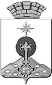 АДМИНИСТРАЦИЯ СЕВЕРОУРАЛЬСКОГО ГОРОДСКОГО ОКРУГАПОСТАНОВЛЕНИЕк Порядку предоставления  субсидий из бюджета Североуральского городского округа на предоставление финансовой помощи для погашения денежных обязательств, обязательных платежей и восстановления платежеспособности муниципальных унитарных предприятий Североуральского городского округаЗадолженность перед:Сумма задолженности:Приложение 4 к Порядку предоставления субсидий из бюджета Североуральского городского округа на предоставление финансовой помощи для погашения денежных обязательств, обязательных платежей и восстановления платежеспособности муниципальных унитарных предприятий Североуральского городского округаN п/пНаправление расходования в соответствии с Протоколом заседания комиссии  по рассмотрению заявок и отбору МУП, имеющих право на получение субсидийПеречислено МУП на отчетную дату (руб.)Фактические расходы за счет субсидий из бюджета (руб.)Отклонение5 = 3 - 4Причины отклонения1234561. Матюшенко Василий ПетровичИсполняющий обязанности Главы Администрации Североуральского городского округа, председатель комиссии;2. Золотарева Светлана Анатольевнаначальник Финансового управления Администрации Североуральского городского округа, заместитель председателя;3. Фирсова Елена Алексеевнаначальник отдела прогнозирования доходов, секретарь комиссии;Члены комиссии:4. Аксенов Ярослав Алексеевичзаведующий отделом по управлению муниципальным имуществом Администрации Североуральского городского округа;5. Анисимов Александр Львовичдепутат Думы Североуральского городского округа;6. ЗолотаревВалерий Леонидовичдепутат Думы Североуральского городского округа;7. Левенко Виктория Васильевна заведующий отделом экономики и потребительского рынка Администрации Североуральского городского округа;8. Махаева Наталья Владимировнадиректор муниципального казенного учреждения «Центр муниципальных расчетов»;9. СкоробогатоваСветлана Николаевнадепутат Думы Североуральского городского округа.